Online auditie TalentZFoto’s: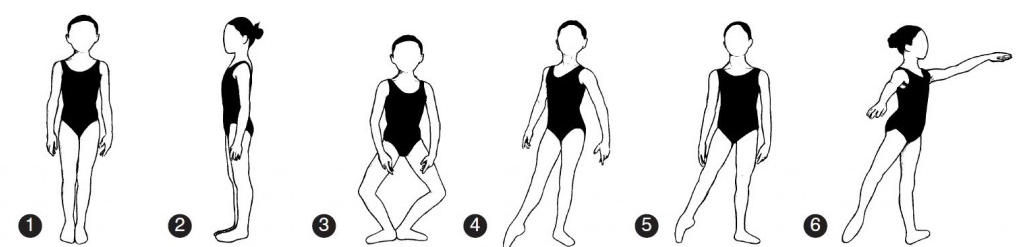 Grand écart rechts en linksVoeten in 6de positie handen op de grondVideo:1 filmpje met dansstijl naar keuze (min. 1 minuut).Deze mogen in een bestand doorgestuurd worden naar audities@studiomoovz.be